 
Мороз Светлана Викторовна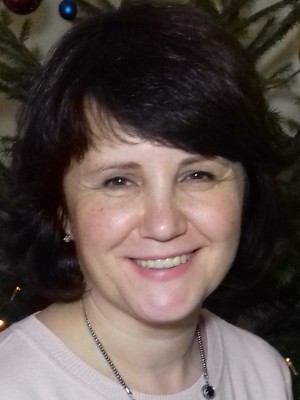 Логист, менеджер по документооборотуПовна зайнятість.Вік:	48 роківМісто:	ВінницяКонтактна інформаціяТелефон:	067 559-11-43Ел. пошта:	moroz.svitlana2103@gmail.comДосвід роботиМенеджер по логистикез 11.2016 по 07.2020 (3 роки 8 місяців)
ООО "РАЙДО ТРАНС ЛОГИСТИК", Винница (транспортно-экспедиторская деятельность)контроль за погрузкой зерна в вагоны (Украина)-работа в экспедиторами на местах погрузки, оформление ЖД документов в программе АС Клиент УЗ, раскредитование вагонов, согласование допсборов при погрузке,
организация и контроль сертификации,
оформление внутренней (управленческой) отчетности, ежедневная отчетность о перевозках,
учет ЗПП (складской учет, закупка, ведение, списание в 1С:8,2, отчеты об использовании, остатках)
охрана грузаБухгалтерз 10.2008 по 02.2016 (7 років 4 місяці)
ООО "ТРЕЙН УКРЕЙН", Винница (транспортно-экспедиторская деятельность)работа с гос службами сертификации зерна (подписание договоров, получение, оплата счетов, актов, накладных и проведение в 1С:8.2 , проведение актов сверки с поставщиками), ведение учета отгруженных вагонов с показателями качества, учет сертификации, складской учет ЗПП, оформление жд накладных, раскредитование вагонов, организация работы офиса в г. ВинницаБухгалтерз 08.2004 по 09.2008 (4 роки 1 місяць)
ДП "Би энд Вай", Винница (транспортно-экспедиторская деятельность)обработка первичной документации, ведение учета расхода бензина, оформление авансовых отчетов, коммандировочных удостоверений, путевых листов, контроль за начислением ЖД допсборов. СПД : предоставление услуг сертификации зерна.ОсвітаИнститут последипломного образования Винницкого аграрного университетабухгалтерский учет и аудит, Винница
Вища, з 09.2001 по 05.2003 (1 рік 8 місяців)Винницкий государственный педагогический институтучитель начальных классов, Винница
Вища, з 09.1990 по 06.1994 (3 роки 9 місяців)Додаткова освітаПНКП "Ориентир" курсы 1:С "Бухгалтерия 8.2" (2015)Професійні та інші навичкиНавички роботи з комп’ютером
Word, Excel, AC Клиент УЗ, 1С:8,2, МЕСПЛАН, АРМДодаткова інформаціяБольше 16 лет опыта работы в железнодорожных перевозках зерна. прекрасно ориентируюсь в работе с договорами и документооборотом, логистике, сертификации зерна. Есть большой опыт оформления жд документов. К работе отношусь ответственно и добросовестно, легко обучаюсь, работала с большими объемами информации